§8710.  Restructuring dataRestructuring data must be filed, stored and managed as follows.  [PL 1995, c. 653, Pt. A, §2 (NEW); PL 1995, c. 653, Pt. A, §7 (AFF).]1.  Major structural changes.  The board may require providers and payors to report the occurrence of major structural changes relevant to the restructuring of the delivery and financing of health care in the State and to the potential effects of that restructuring upon consumers.[PL 1995, c. 653, Pt. A, §2 (NEW); PL 1995, c. 653, Pt. A, §7 (AFF).]2.  Rulemaking.  The board shall adopt rules to define the specific structural changes to be reported, consistent with subsection 1.  The required report must be limited to the filing of a concise narrative description of those occurrences that are clearly defined by the rule as requiring a report, accompanied by a chart depicting the relationship among organizations affected by the structural change.  The rule must allow a single report to be filed by all providers and payors participating in or affected by a structural change for which a report is required.[PL 1995, c. 653, Pt. A, §2 (NEW); PL 1995, c. 653, Pt. A, §7 (AFF).]3.  Additional information.  In addition to the reports required under subsections 1 and 2, the organization may collect, store and analyze additional information from published sources and information that a provider or payor has prepared voluntarily for nonconfidential distribution to persons other than employees, officers and the governing body of the provider or payor.[PL 1995, c. 653, Pt. A, §2 (NEW); PL 1995, c. 653, Pt. A, §7 (AFF).]4.  Construction.  Nothing in this section may be construed to require providers or payors to notify the organization prior to taking action to evaluate restructuring or to require providers or payors to generate, compile, analyze or submit information in addition to the concise narrative descriptions and chart required in subsection 2.[PL 1995, c. 653, Pt. A, §2 (NEW); PL 1995, c. 653, Pt. A, §7 (AFF).]SECTION HISTORYPL 1995, c. 653, §A2 (NEW). PL 1995, c. 653, §A7 (AFF). The State of Maine claims a copyright in its codified statutes. If you intend to republish this material, we require that you include the following disclaimer in your publication:All copyrights and other rights to statutory text are reserved by the State of Maine. The text included in this publication reflects changes made through the First Regular and First Special Session of the 131st Maine Legislature and is current through November 1. 2023
                    . The text is subject to change without notice. It is a version that has not been officially certified by the Secretary of State. Refer to the Maine Revised Statutes Annotated and supplements for certified text.
                The Office of the Revisor of Statutes also requests that you send us one copy of any statutory publication you may produce. Our goal is not to restrict publishing activity, but to keep track of who is publishing what, to identify any needless duplication and to preserve the State's copyright rights.PLEASE NOTE: The Revisor's Office cannot perform research for or provide legal advice or interpretation of Maine law to the public. If you need legal assistance, please contact a qualified attorney.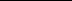 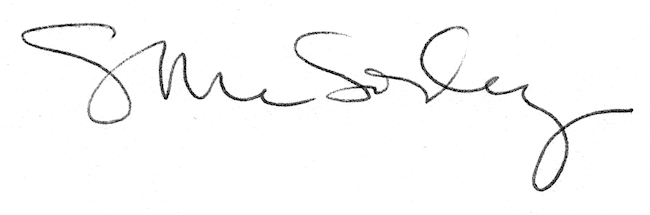 